Your recent request for information is replicated below, together with our response.How many spiking reports have been made to Police Scotland in 2022, 2023 and what were the final outcomes of each report?Police Scotland continues to investigate reports of 'spiking'.  Spiking, whether by adding drugs or alcohol to someone’s drink, or by injection, without their consent, is a criminal offence.  It can put people at significant risk of harm.Officers are not always able to determine the reasons why a perpetrator carries out an assault in this way, but every report is taken seriously and investigated robustly.Police Scotland continues to work with a range of partners, locally and nationally to ensure pubs and clubs are safe spaces for all.  We are working in communities, with licensees, pubs and clubs, to provide advice and support and to offer bystander training to help spot the signs of when someone may be at risk. We have also reached out to student communities to offer advice, support and reassurance.We would encourage anyone who believes they have had their drink spiked or who has been assaulted in this way to contact Police Scotland on 101 or in an emergency 999.In relation to crime data, I would advise you that crimes in Scotland are recorded in accordance with the Scottish Government Justice Department offence classifications. Whilst there is no classification for ‘spiking’ specifically, I have considered your request in terms of the most potentially relevant crime classifications as follows: Drugging - Is a Crime at Common Law when drugs are feloniously administered with intent to produce stupefaction.  There need be no further intent, and it is not necessary that injury to the person be caused. Administering a substance for sexual purposes - Section 11 of the Sexual Offences Scotland Act 2009 refers.To be of assistance, the tables below detail recorded and detected crimes for both classifications for the period covered by your request, broken down by month and by division.Detected crimes are those where an accused has been identified and there exists a sufficiency of evidence under Scots Law to justify consideration of criminal proceedings.All statistics are provisional and should be treated as management information. All data have been extracted from Police Scotland internal systems and are correct as of 8 January 2024.The data was extracted using the Date Raised (recorded) and Date Detected (detected) fields.The data does not include cases marked ‘no crime’ following investigation.Table 1 - Recorded Crimes - 1st January 2022 to 31st December 2023Table 2 - Detected Crimes - 1st January 2022 to 31st December 2023If you require any further assistance, please contact us quoting the reference above.You can request a review of this response within the next 40 working days by email or by letter (Information Management - FOI, Police Scotland, Clyde Gateway, 2 French Street, Dalmarnock, G40 4EH).  Requests must include the reason for your dissatisfaction.If you remain dissatisfied following our review response, you can appeal to the Office of the Scottish Information Commissioner (OSIC) within 6 months - online, by email or by letter (OSIC, Kinburn Castle, Doubledykes Road, St Andrews, KY16 9DS).Following an OSIC appeal, you can appeal to the Court of Session on a point of law only. This response will be added to our Disclosure Log in seven days' time.Every effort has been taken to ensure our response is as accessible as possible. If you require this response to be provided in an alternative format, please let us know.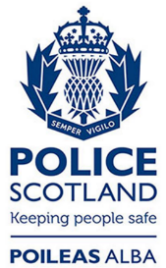 Freedom of Information ResponseOur reference:  FOI 24-0523Responded to:  23 February 2024YearMonthDruggingAdministering a substance for sexual Purposes2022Jan2412022Feb2402022Mar2862022Apr1332022May2002022Jun922022Jul2212022Aug2222022Sep1712022Oct1602022Nov1502022Dec1612023Jan2002023Feb1412023Mar1512023Apr502023May1522023Jun2002023Jul1412023Aug1502023Sep1712023Oct1712023Nov1222023Dec183Total62846YearMonthDruggingAdministering a substance for sexual Purposes2022Jan612022Feb102022Mar212022Apr202022May102022Jun102022Jul102022Oct102022Nov102023Jan312023Feb102023May102023Jul012023Sep012023Nov10Total3011